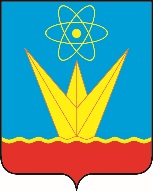 СОВЕТ ДЕПУТАТОВ ЗАТО ГОРОД ЗЕЛЕНОГОРСК  КРАСНОЯРСКОГО КРАЯПостоянная комиссия по бюджету, городскому хозяйству и перспективам развития городаПостоянная комиссия по местному самоуправлению и социальной политикеул. Мира, д. 15, г. Зеленогорск, Красноярский край, 663690Телефон: (39169) 95-142e-mail: sovet@zeladmin.ruПовестка заседанияДата: 15.06.2023Время: 14:15							  Место: ул. Мира 15, кабинет 412Председатель Совета депутатов ЗАТО г. Зеленогорск							                      В.В. Терентьев№п/пВремяВопросы повесткиДоклад14:15О награждении знаком отличия «За заслуги перед городом»Председатель общественной комиссии по рассмотрению ходатайств о награждении наградами и присвоении Почетных званийШатунова Тамара Яковлевна15:00Эксплуатация малых архитектурных форм на дворовых территориях Заместитель начальника Отдела городского хозяйства Администрации ЗАТО г. ЗеленогорскРодина Наталья АлександровнаДиректор МКУ «Заказчик»Вычужанина Евгения ПетровнаИнженер 1-й категории МКУ «Заказчик»Шворников Станислав ВасильевичДиректор МУП ГЖКУМизонов Илья ИвановичДиректор ООО УК «ТОиР»Мацияшко Дмитрий ВалериевичДиректор ООО «ТРИО»Свянтов Анатолий ГригорьевичДиректор ООО УК «ФЛАГМАН»Павлов Павел ВладимировичДиректор ООО УК «Зеленый двор»Анашкина Галина АлексеевнаПредседатель ТСН «Молодежный» Тягунова  Анна Алексеевна